OAJ:N Keuruun paikkalisyhdistys ry:nTOIMINTASUUNNITELMA VUODELLE 2020JohdantoOAJ:n Keuruun paikallisyhdistyksen toimintasuunnitelma perustuu OAJ:n toimintasuunnitelmaan, jossa on asetettu tavoitteet koko järjestön toiminnalle vuosiksi 2019–2020. OAJ:n toimintasuunnitelma perustuu OAJ:n nelivuotiseen strategiaan (2016–2020), jossa määritellään järjestön perustehtävä, tulevaisuuskuva sekä arvot. 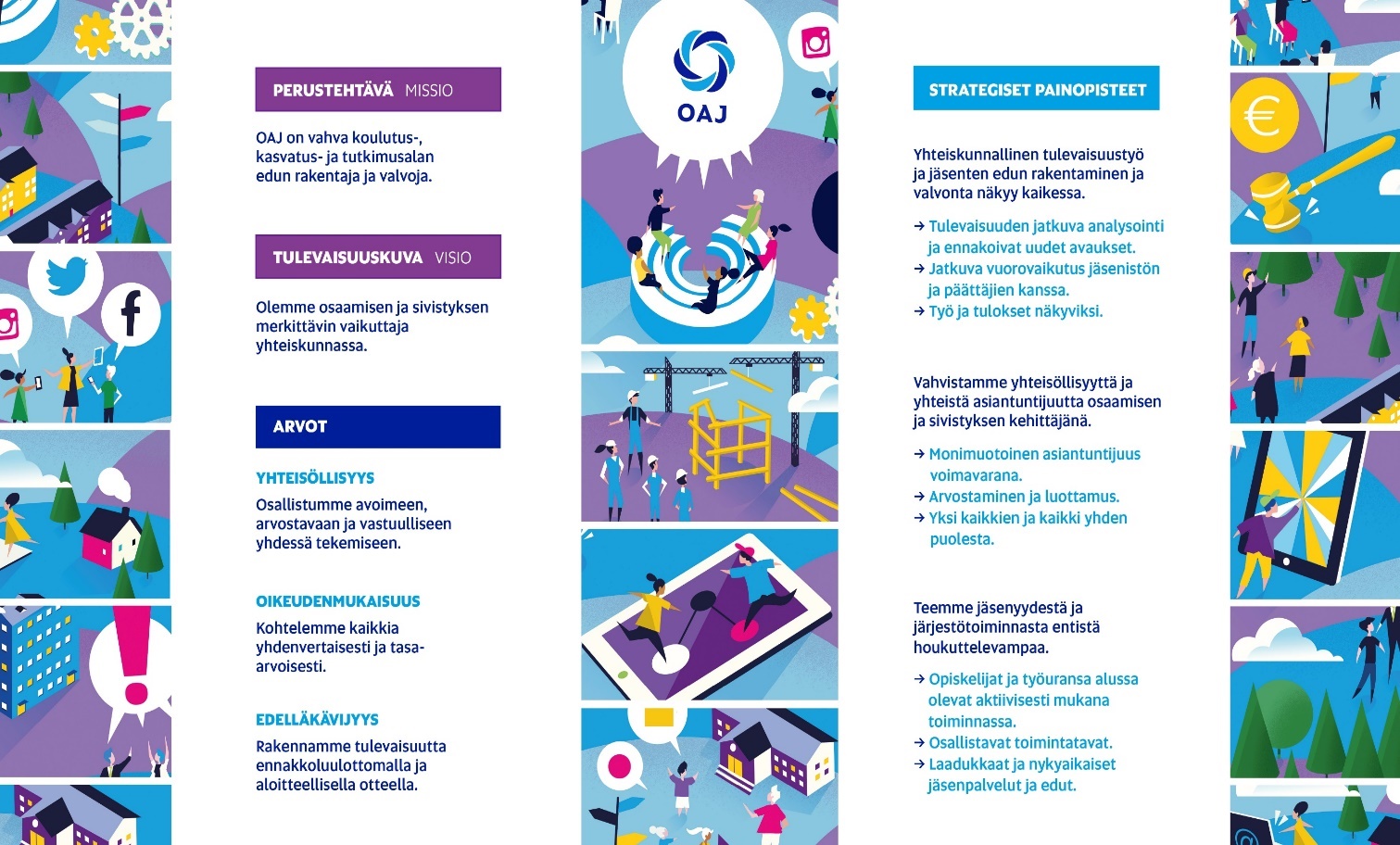 Keuruun paikallisyhdistys on yksi OAJ:n paikallisyhdistyksistäYhdistys kuuluu OAJ:hin, sekä OAJ Keski-Suomen alueyhdistykseen  (per.1.1.2008)Yhdistykseen kuuluu 143 jäsentä (ysi 122 , VOL14, mus.op. 7)  Jäsenet ovat varhaiskasvatuksen, peruskoulun, lukion, musiikki- ja kansalaisopiston piirissä työskenteleviä Jokaisessa toimipaikassa toimii hallituksen valitsema yhteyshenkilöPuheenjohtajan ja hallituksen jäsenten toimikausi on yksi vuosiHallituksen muodostaa puheenjohtaja ja 9 jäsentäToimintasuunnitelmassa tavoitteiden alla olevissa tavoitetila-kohdissa on kuvattu tilannetta toimintasuunnitelmakauden päättyessä 31.12.2020, jos asetetut tavoitteet ovat toteutuneet.Strategiset painopistealueetYhteiskunnallinen tulevaisuustyö ja jäsenten edun rakentaminen ja valvonta näkyy kaikessaPainopistettä ja sitä tarkentavia tavoitteita kuvaavat seuraavat toimintatavat:Tulevaisuuden jatkuva analysointi ja uudet ennakoivat avaukset.Jatkuva vuorovaikutus jäsenistön ja päättäjien kanssa.Työ ja tulokset näkyviksi.Vahvistamme yhteisöllisyyttä ja yhteistä asiantuntijuutta osaamisen ja sivistyksen kehittäjänäPainopistettä ja sitä tarkentavia tavoitteita kuvaavat seuraavat toimintatavat:Monimuotoinen asiantuntemus voimavarana.Arvostaminen ja luottamus.Yksi kaikkien ja kaikki yhden puolesta.Teemme jäsenyydestä ja järjestötoiminnasta entistä houkuttelevampaaPainopistettä ja sitä tarkentavia tavoitteita kuvaavat seuraavat toimintatavat:Opiskelijat ja työuransa alussa olevat aktiivisesti mukana toiminnassa.Osallistavat toimintatavat.Laadukkaat ja nykyaikaiset jäsenpalvelut ja edut.Toimintasuunnitelma vuodelle 2020OAJ/ Keuruun paikallisyhdistys  parantaa jäsenistön palkkauksellista asemaa, kehittää sopimusmääräyksiä ja -tulkintoja sekä valvoo, että nykyisiä sopimusmääräyksiä noudatetaan.Tavoitetila:Palkkausjärjestelmiä koskevia sopimusmääräyksiä on kehitetty ja paikallisten palkkausjärjestelmien toimivuutta parannettu. Työaikajärjestelmiä on uudistettu käynnistämällä paikallisia kokeiluja, ja nykyisten työaikajärjestelmien toimivuutta on parannettu. Koulutus-, kasvatus- ja tutkimusalan työn muuttuminen sekä ennakoitavat muutokset koulutuspolitiikassa ja lainsäädännössä on huomioitu palvelussuhteen ehdoista sovittaessa.Paikallisyhdistys on toimintasuunnitelmakauden päättyessä:Tva-järjestelmän ajan tasalla pitäminen.Ovtes-työryhmässä tva-järjestelmän käsitteleminen ja esimiesten ohjaus.Tva-järjestelmän esitteleminen jäsenistölle.Luottamusmiehet valvovat järjestelmän toimivuutta.Luottamusmiehet seuraavat, että sopimusmääräyksiä ja paikallisia linjauksia noudatetaan.OAJ/ Keuruun paikallisyhdistys varmistaa järjestön ja jäsenistön toimintaedellytykset rakenteellisissa uudistuksissa.Tavoitetila:Kunta-, maakunta-, sote- ja muissa merkittävissä rakenteellisissa uudistuksissa on varmistettu, että koulutuksen järjestäjillä on riittävät voimavarat. Neuvottelujärjestelmää on uudistettu ja kasvatus-, koulutus- ja tutkimusalan henkilöstön ja henkilöstön edustajien asema on turvattu. Varhaiskasvatuksessa työskentelevien opettajien ja johtajien palvelussuhteen ehdoista sovitaan kunnallisen opetushenkilöstön virka- ja työehtosopimuksessa.Paikallisyhdistys on toimintasuunnitelmakauden päättyessä:seuraa Keski-Suomen alueella koulutuksen järjestäjien yhteistoimintaa ja sen vaikutusta Keuruulaisten opettajien työhön.luottamusmiehet ovat mukana työnantajan laatiessa henkilöstö- ja koulutussuunnitelmia.OAJ/ Keuruun paikallisyhdistys vaikuttaa siihen, että jäsenten työhyvinvointi ja työturvallisuus paranevat.Tavoitetila:	Kasvatus-, koulutus- ja tutkimusalan työhyvinvointi ja työturvallisuus ovat kehittyneet myönteisesti. Työyhteisöjen johtamiseen on panostettu ja sitä tuetaan aiempaa enemmän. Opetushenkilöstön, esimiesten ja johtajien työn mitoitus on oikeassa suhteessa työkuormaan ja oppijoiden tuen tarpeeseen. Esimerkiksi sisäilmaongelmia, kiusaamista ja häirintää on aiempaa vähemmän. Paikallisyhdistys on toimintasuunnitelmakauden päättyessä: varmistanut, että työsuojelutoimijat ovat kaikkien jäsenten tiedossajärjestänyt jäsenille ja esimiehille työhyvinvointiin liittyviä tapahtumiatukenut työsuojeluvaltuutetun, pääluottamusmiehen ja yhdistyksen puheenjohtajan keskinäistä yhteistyötä OAJ/ Keuruun paikallisyhdistys edistää kasvatus-, koulutus- ja tutkimusalan henkilöstön tehtävänkuvien kehittämistä, jotta työ turvataan muuttuvassa toimintaympäristössä.Tavoitetila:Kasvatus-, koulutus- ja tutkimusalan vetovoima ja arvostus on vahvistunut. Opetukseen, opetusalan esimies- ja johtotehtäviin sekä tutkimustyöhön on saatu aiempaa paremmin työaikaa. Koulutusmäärät opetusalan työtehtäviin on mitoitettu oikein. Opettajien määrää on lisätty, jotta opetuksen lisäksi myös muille opettajan professioon kuuluville tehtäville jää työaikaa. Opettajan työtehtäviä ei siirry muille henkilöstöryhmille eikä muiden henkilöstöryhmien tehtäviä opettajille. Opettajien, esimiesten ja johtajien osaamista on vahvistettu. Suomessa on opettajarekisteri. Kasvatus-, koulutus- ja tutkimusalan työt on turvattu ja tehtävänkuvia kehitetty vastaamaan toimintaympäristön muutokseen. Opettajaopiskelijoiden sekä nuorten ja uusien opettajien ääni kuuluu entistä vahvemmin opetusalan kehittämisessä ja he saavat työuran alussa aiempaa enemmän tukea. Paikallisyhdistys on toimintasuunnitelmakauden päättyessä:vaikuttanut paikallisen tason päättäjiin ja lisännyt heidän tietoisuuttaan edellä mainitusta asioista. nostanut esiin erityisesti resursoinnin merkityksen. tavannut työnantajan edustajia.herättänyt keskustelua koulutuksen ja kasvatuksen rahoituksesta ennen budjettikäsittelyä.OAJ/ Keuruun paikallisyhdistys vaikuttaa siihen, että koulutusta uudistetaan myönteiseen suuntaan tuntuvin panostuksin.Tavoitetila:Eduskuntavaaleissa kasvatus, koulutus ja tutkimus nousivat puolueiden kärkitavoitteisiin. OAJ:lle tärkeät teemat näkyvät vahvasti julkisessa keskustelussa ja hallitusohjelmassa. Hallitusohjelman merkittävimmät panostukset kohdentuvat koulutukseen. Koulutuksen perusrahoitusta on nostettu, ja koulutukselle on luotu sitovat laatukriteerit. Koulutuksen perusrahoituksen turvaamiseen on vaikutettu toiminnan kaikilla tasoilla. Ikäluokkien pienenemisestä vapautuvia resursseja on ennakoiden suunnattu koulutuksen laadun parantamiseen.Paikallisyhdistys on toimintasuunnitelmakauden päättyessä:seurataan koulutuksen resurssien kehittymistäOAJ/ Keuruun paikallisyhdistys vaikuttaa siihen, että koulutuksen laatu ja saavutettavuus vahvistuvat.Tavoitetila:Kuntien ja muiden koulutuksen järjestäjien tehtäviä, rahoitusta ja rakennetta on uudistettu vahvistamaan koulutuksen laatua ja saavutettavuutta. Oppimisen tuki on saatu kuntoon. Opinpolkua ja oppivelvollisuutta varhaiskasvatuksesta toisen asteen loppuun on uudistettu. Korkeakoulutusta on kehitetty ammattikorkeakoulujen ja yliopistojen erilaisia profiileja kunnioittaen. Kasvupalveluiden ja kotoutumiskoulutuksen laatu on turvattu ja perustaitotakuu toteutuu. Varhaiskasvatuksen asema julkisena palveluna on vahvistunut. Taiteen perusopetuksen ja vapaan sivistystyön rahoituksella on turvattu palveluiden tasa-arvoinen saavutettavuus.Paikallisyhdistys on toimintasuunnitelmakauden päättyessä:seurannut tilannetta paikallisesti, säilyttänyt hyvän keskusteluyhteyden koulutuksen järjestäjiin ja nostanut ongelmakohtia esiin tarvittaessa. 	OAJ/ Keuruun paikallisyhdistys vahvistaa kasvatus-, koulutus- ja tutkimusalan sekä OAJ:n omaa positiivista vaikuttavuutta ja näkyvyyttä.Tavoitetila:Yhteiskunnalliseen keskusteluun on ennakoivasti nostettu kasvatus-, koulutus- ja tutkimusalan kysymyksiä ja tehty niihin liittyviä uusia avauksia. Valtakunnallisesti toimivista vaikuttamisen ja verkostoitumisen tavoista on tehty alue- ja paikallistason toimintaan sopivia malleja, ja niitä on kokeiltu käytännössä. Kansainvälistä toimintaa on kehitetty vastaamaan muuttuvaa toimintaympäristöä.Paikallisyhdistys on toimintasuunnitelmakauden päättyessä:korostanut opettajien roolia tasa-arvoisen koulutuksen toteuttajina. näyttäytynyt uusien ratkaisujen etsijänä, luojana, ideoijana.varmistanut, että toiminnassa on imua, joka vetää puoleensa sekä nykyisiä jäseniä että houkuttelee uusia.viestinyt jäsenistönsä kanssa ja kertonut sekä oman yhdistyksensä että koko OAJ:n saavutuksista.OAJ/ Keuruun paikallisyhdistys varmistaa, että digitalisaatiota hyödynnetään paremmin sekä järjestötyössä että kasvatus-, koulutus- ja tutkimusalalla.Tavoitetila:Sähköisiä kanavia hyödynnetään järjestön toiminnassa entistä laajemmin. Jäsenten sähköisiä palveluja on kehitetty jäsenlähtöisesti. Jäsenten valmiuksia toimia järjestötoiminnan sähköisissä ympäristöissä on vahvistettu. Kasvatus-, koulutus- ja tutkimusalan digitalisaatiota ja siihen liittyvää työnantajan järjestämää täydennyskoulutusta on kehitetty opetuksen laatua parantaen ja opettajan työtä tukien. Sopimusedunvalvonnassa on otettu huomioon digitalisaation vaikutukset jäsenistön työn sisältöihin ja tapaan tehdä työtä.Paikallisyhdistys on toimintasuunnitelmakauden päättyessä:kerännyt jäseniltä tietoa ongelmista ja haasteista ja välittänyt tiedon eteenpäin. OAJ/ Keuruun paikallisyhdistys vahvistaa luottamusmiesten, työsuojeluvaltuutettujen, yhdistysten puheenjohtajien ja muiden paikallisten toimijoiden toimintaedellytyksiä ja osaamista. Tavoitetila:OAJ:n koulutukset sekä edunvalvonta- ja järjestötiedotteet ovat kohdentuneet ja vastanneet sisällöllisesti toimintasuunnitelmakauden vaatimuksia. Luottamustehtävissä toimivien aktiivisuutta hoitaa tehtävää ja ylläpitää järjestöyhteyksiä on vahvistettu tarpeen mukaan. Toimijoiden paikallinen resurssi on saatu täysimääräisenä käyttöön.Paikallisyhdistys on toimintasuunnitelmakauden päättyessä:järjestänyt eri opettajaryhmille jäsenkoulutuksia, joissa luottamusmiehet ja työsuojeluvaltuutetut ovat jakaneet OAJ:n koulutuksissa saamaansa tietoa jäsenille.  selvittänyt NOPE-koulutukseen osallistuneiden kiinnostusta lähteä mukaan paikalliseen toimintaan.kannustanut luottamusmiehiä osallistumaan OAJ:n perus- ja täydennyskoulutukseen ja käymään säännöllisesti neuvottelupäivillä ja täydennyskoulutuksessa.OAJ/ Keuruun paikallisyhdistys varmistaa, että luottamusmiehet ja yhteysopettajat toimivat aktiivisesti jokaisella työpaikalla.Tavoitetila:OAJ:n jäsenyhdistykset ovat huolehtineet luottamusmiesvaalien toimeenpanosta. Yhdistykset ovat nimenneet yhteysopettajat kaikkiin kunnallisiin ja yksityisiin päiväkoteihin, kouluihin ja oppilaitoksiin ja vastaavat yhteysopettajien osaamisen vahvistamisesta.Paikallisyhdistys on toimintasuunnitelmakauden päättyessä:varmistanut osaltaan, että luottamusmies- ja yhteysopettajaverkosto on kattava ja aktiivinen.tehostanut yhteydenpitoa yhteysopettajiin ja vahvistanut näiden osaamista esimerkiksi koulutuksilla.hyödyntänyt keskustason ohjeistuksia, koulutuksia ja vinkkejä siihen, miten yhteysopettajaverkostoa voidaan aktivoida.OAJ/ Keuruun paikallisyhdistys parantaa järjestövalmiusorganisaation toimivuutta ja lisää jäsenistön valmiutta järjestöllisiin toimiin.Tavoitetila:Järjestövalmiusorganisaatiota on vahvistettu, ja yhteistyötä muiden saman sopimusalan palkansaajajärjestöjen kanssa on syvennetty. Jäsenyhdistysten ja jäsenten tietoisuutta järjestövalmiudesta on lisätty. Jäsenryhmien keskinäistä solidaarisuuden tunnetta on vahvistettu.Paikallisyhdistys on toimintasuunnitelmakauden päättyessä:luottamusmiehen tapaavat muiden palkansaajajärjestöjen luottamusmiesten kanssa.järjestänyt jäsentapahtumia ja koulutuksia kaikille opettajaryhmille yhteisesti. Yhdistys on lisännyt tai vahvistanut viestintäkanaviaan tavoitteena suoran viestinnän lisääminen. huolehtinut siitä, että paikallisen tason järjestövalmiustehtävillä on vastuuhenkilöt ja että kaikki ovat tietoisia tehtäväkuvauksesta.OAJ/ Keuruun paikallisyhdistys kehittää yhdistystoimintaa ja järjestörakennetta niin, että ne huomioivat entistä paremmin toimintaympäristössä tapahtuvia muutoksia. Tavoitetila:Jäsenten edunvalvontaa on tehostettu ja jäsenpitoa vahvistettu edistämällä henkilöjäsenyyteen perustuviin työnantajakohtaisiin paikallisyhdistyksiin siirtymistä. Yhdistystoiminnan tueksi on kehitetty uusia työkaluja yhdessä yhdistystoimijoiden kanssa. Alueyhdistysrakenne vastaa vallitsevaa toimintaympäristöä.Paikallisyhdistys on toimintasuunnitelmakauden päättyessä:OAJ/ Keuruun paikallisyhdistys tekee jäsenyydestä entistä houkuttelevampaa ja lisää jäsenten vaikuttamismahdollisuuksia vahvistamalla nykyisiä ja kehittämällä uusia osallistumisen tapoja. Tavoitetila:Uusille ja nykyisille jäsenille on entistä selvempää, miksi järjestön jäsenyys kannattaa. Tehty työ näkyy jäsenille aiempaa selvemmin. Jäsenpalveluja on kehitetty. Järjestön varsinaisten jäsenten ja opiskelijoiden osallisuutta ja sitoutumista järjestön toimintaan on lisätty kehittämällä vaikuttamismahdollisuuksia ja kokeilemalla uusia toimintatapoja. Nuorten ja uusien opettajien osuus OAJ:n toimielimissä on kasvanut, ja opettajaksi opiskelevat osallistuvat järjestön toimintaan sen kaikilla tasoilla.Paikallisyhdistys on toimintasuunnitelmakauden päättyessä:varmistanut, että oman yhdistyksen yhteysopettajajärjestelmä toimii ja yhteystiedot ovat ajan tasalla.varmistanut, että yhteysopettajilla on riittävästi tietoa siitä, miksi OAJ:n jäsenyys kannattaa.varmistanut, että yhdistyksen omat jäsenedut ja -palvelut ovat toimiviaOAJ/ Keuruun paikallisyhdistys kehittää viestinnän sisältöjä yhä enemmän kanava- ja kohderyhmäkohtaisesti.Tavoitetila:Jokaisella OAJ:n viestintäkanavalla on oma tärkein kohderyhmänsä, jolle viestintää on suunnattu entistä paremmin. Viestinnässä ovat korostuneet OAJ:n tärkeimmät painopisteet. Viestinnän vaikuttavuuteen on panostettu. OAJ:ssä on vahvistettu ajatusta siitä, että toimijat kaikilla järjestön tasoilla ovat OAJ:n viestin viejiä.Paikallisyhdistys on toimintasuunnitelmakauden päättyessä:toteuttanut/ pitänyt yllä vähintään kahta viestintäkanavaa (esimerkiksi sähköposti ja verkkosivut), joilla se voi tavoittaa kaikki yhdistyksen jäsenet. tarjonnut ajantasaista tietoa yhdistyksen toiminnasta jäsenille.kannustanut tutustumaan myös alueyhdistyksen ja oaj.fi:n sisältöihin.kannustanut jäseniä viestimään koulutus-, kasvatus- ja tutkimusasioista itse esimerkiksi sosiaalisen median kanavilla.OAJ/ Keuruun paikallisyhdistys turvaa järjestön toimintasuunnitelman toteutumisen varmistamalla, että järjestön talous on vahva ja vakaa.Tavoitetila:OAJ:n jäsenmaksutulot on turvattu ja pidetty riittävällä tasolla. Sijoitustoiminnan tuottotavoitteena on 3 % + inflaatio normaalissa markkinatilanteessa. Tilikauden kokonaistulos on positiivinen.Paikallisyhdistys on toimintasuunnitelmakauden päättyessä:hoitanut jäsenhankintaa ja -pitoa osaltaan siten, että jäsenmaksutuotot on turvattu ja pidetty riittävällä tasolla. varmistanut, että yhdistyksen tilikauden kokonaistulos on positiivinen.OAJ/ Keuruun paikallisyhdistys uudistaa ammattijärjestötoimintaa vastaamaan tulevaisuuden tarpeita.Tavoitetila:OAJ:n eri tasojen toimijat ovat aktiivisesti luoneet uuden ajan ammattijärjestötoimintaa.OAJ on varautunut entistä vahvemmin toimintaympäristönsä pitkän aikavälin muutoksiin sekä ammattijärjestötoimintaan kohdistuviin haasteisiin.Paikallisyhdistys on toimintasuunnitelmakauden päättyessä:näyttäytynyt paikallisella tasolla laaja-alaisena koulutuksen, sivistyksen ja tutkimuksen puolustajana, ideoijana ja uudistajana.varmistanut, että työnantajakohtaisilla paikallisyhdistyksillä on merkittävä rooli työyhteisöjen ja jäsentensä aseman kehittämisessä.